Символика Контрольно-счётной палаты Дубровского муниципального района Брянской области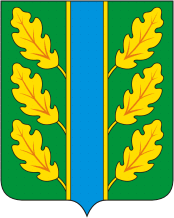 История Контрольно-счётной палаты Дубровского муниципального района Брянской области 01 января 2012 года создана Контрольно-счётная палата Дубровского района  решением Дубровского районного Совета народных депутатов от 21.12.2011 года №81.         	Контрольно-счётная палата  является органом местного самоуправления, постоянно действующим органом внешнего муниципального финансового контроля.     	Таким образом, Контрольно-счётная палата обрела организационную и функциональную самостоятельность, стала юридическим лицом и осуществляет свою деятельность самостоятельно.       	Контрольно-счётная палата осуществляет свою деятельность на основе Конституции Российской Федерации, федерального законодательства, законов  и иных нормативных правовых актов Брянской области, Устава муниципального образования «Дубровский район», положения «О контрольно-счётной палате Дубровского района» и муниципальных нормативных правовых актов.          	Деятельность Контрольно-счётной палаты основывается на принципах законности, объективности, эффективности, независимости и гласности.     	 Контрольно-счётная палата осуществляет контроль за использованием бюджета муниципального образования «Дубровский район», проводит экспертизу проектов бюджета, осуществляет полномочия внешнего муниципального финансового контроля в поселениях, входящих в состав муниципального образования, в соответствии с соглашениями, заключенными  Дубровским районным Советом народных депутатов с представительными органами поселений.       	Внешний муниципальный финансовый контроль осуществляется Контрольно-счётной палатой в форме контрольных и экспертно-аналитических мероприятий.     	Контрольно-счётная палата при осуществлении внешнего муниципального финансового контроля руководствуется стандартами внешнего муниципального финансового контроля.         	Свою деятельность Контрольно-счётная палата осуществляет на основе планов, которые разрабатываются и утверждаются ею самостоятельно.       	Содержание направлений деятельности Контрольно-счётной палаты, порядок ведения дел, подготовки и проведения контрольных и экспертно-аналитических мероприятий и иные вопросы внутренней деятельности определяются Регламентом Контрольно-счётной палаты.     	Контрольно-счётная палата имеет право взаимодействовать с иными органами местного самоуправления муниципального образования, территориальными управлениями Центрального банка Российской Федерации, территориальными органами Федерального казначейства, иными правоохранительными ,надзорными и контрольными органами Российской Федерации, субъекта Российской Федерации, муниципального образования, заключать с ними соглашения о сотрудничестве, обмениваться результатами контрольной и экспертно-аналитической деятельности, нормативными и методическим материалами. 	В настоящее время Контрольно-счётная палата - динамично развивающийся орган внешнего муниципального финансового контроля, оказывающий значительное влияние на формирование бюджетной политики и соблюдение бюджетного законодательства, в основе деятельности которого лежат принципы законности, объективности, эффективности, независимости и гласности. 	Представители Контрольно-счётной палаты принимают активное участие в заседаниях Дубровского районного Совета народных депутатов, в совещаниях администрации Района, в работе антикоррупционной комиссии Дубровского района, в различных семинарах и научно-методических мероприятиях, посвященных рассмотрению вопросов в сфере бюджетного процесса и внешнего финансового контроля.	Деятельность Контрольно-счётной палаты освещается на официальном сайте Администрации Дубровского района (страница КСП) и в средствах массовой информации. 